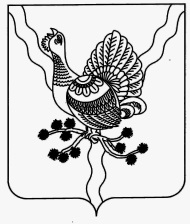 СОВЕТ МУНИЦИПАЛЬНОГО РАЙОНА «СОСНОГОРСК»«СОСНОГОРСК» МУНИЦИПАЛЬНÖЙ РАЙОНСА СÖВЕТ___________________________________________________________________________________РЕШЕНИЕКЫВКÖРТÖД  _________2020 года                                                                 №  ____ - ___О внесении изменений в решение Совета муниципального района «Сосногорск» от 25.02.2009 № XVIII-199 «О некоторых вопросах муниципальной службы в муниципальном образовании муниципального района «Сосногорск»В соответствии Федеральный закон от 2 марта 2007 года N 25-ФЗ «О муниципальной службе в Российской Федерации», со ст. 30 Устава муниципального образования муниципального района «Сосногорск»                     Совет муниципального района «Сосногорск» решил:В приложении № 1 «Положение о муниципальной службе муниципального образования муниципального района «Сосногорск» к решению Совета муниципального района «Сосногорск» от 25.02.2009                  № XVIII-199 «О некоторых вопросах муниципальной службы в муниципальном образовании муниципального района «Сосногорск» (далее - Положение) следующие изменения:1.1. Пункт 4 статьи 20. «Поощрение и дисциплинарная ответственность муниципального служащего» Положения изложить в следующей редакции:«4. Порядок применения и снятия дисциплинарных взысканий определяется трудовым законодательством, за исключением случаев, предусмотренных Федеральным законом «О муниципальной службе в Российской Федерации».».2. Настоящее решение вступает в силу со дня его официального опубликования и распространяется на правоотношения, возникшие                     с 27 декабря 2019 года.Глава муниципального района «Сосногорск» -руководитель администрации                                                      С.В. ДегтяренкоПредседатель Совета района                                                         А.А. Терентьев